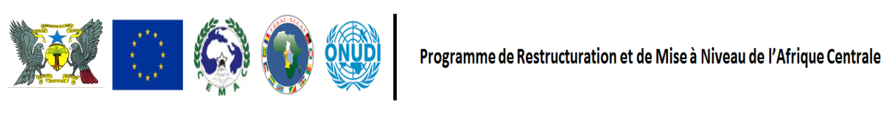 CANDIDATURA PARA A SELEÇÃO DAS EMPRESAS DE SÃO TOMÉ E PRÍNCIPE QUE PODEM SER BENEFICIADASPELO PROGRAMA DE REESTRUCTURAÇÃO E DE HARMONIZAÇÃO DA ÁFRICA CENTRAL (PRMN-AC)(Programa financiado pela União europeia)O Programa de Reestructuração e de Harmonização da África Central (PRMN-AC) é um programa financiado pela União europeia (UE) e implementado com a assistência técnica da Organização das nações unidas para o desenvolvimento industrial (ONUDI) e pilotado pela Comunidade Económica e Monetária da África Central (CEMAC) em concertação com a Comunidade Economica dos Estados da Africa Central (CEEAC).O PRMN é um programa dirigido às empresas industriais e dos serviços ligados às industriasincluidas nos sectores e nas fileiras elegíveis e pretende satisfazer os seguintes objectivos :Contribuir na melhoria da competitividade e optimização do seu sistema de gestão e de direçcãoReposicionar a empresa no seu mercado e reunir as melhores condições  para  aumentar seu acesso noutros destinos comerciais ;Aumentar o seu profissionalismo e enriquecer as suas competênciasA metodologia da ONUDI, neste titulo, esta centralizada sobre  2 principais fases : Fase de identificação das necessidades e alternativas estratégicas a seguir :ia o pré-diagnóstico e o diagnóstico da empresa  (pagamento total pelo programa)Fase de acompanhamento e reforço das capacidades : via a realiazação do plano de harmonizaçào (pagamento partial pelo programa)No cadro de realização do PRMN em São Tomé e Príncipe, a ONUDI inicia esta presente abertura de candidaturas para selecionar 8 empresas locais , a titulo piloto, para beneficiarem de uma assistência técnica em matéria de diagnóstico e de acompanhamento na realização de acções imateriais do plano de harmonização.As empresas seleccionadas deverão satisfazer aos seguintes criterios:Tratamento e Conservação de frutas e verduras (legumes), Transformação de outros produtos alimentarProdutos a base de madeiraProdutos a base de vidroAs empresas interessadas e respondendo aos critérios em cima citados podem  baixar a ficha de adesão no site: www.prmn-ac.org  e transmitir por email  ((prmn.ac.gmnstp@gmail.com; ou  domingosilvatr@yahoo.com.br)ao Direitor do Guiché de Harmonização (GMN) ou se manifestar direitamente ao Direitor do GMN  e depositandoos documentos de candidatura no Guiché de Harmonização (GMN, Tél. : 222 28 03 / 222 08 10) que funciona junto à  Direcção da Industria (rua Virato de Cruz) no mais tardar, dia 03 de Abril 2017, com a menção “candidatura ao programa piloto de harmonização-PRMN”.Os documentos de candidatura completosdeverãoconter as seguintes peças:Um pedido de adesão ao PRMN escrito e assinado pelo chefe da empresa;Ficha de informações sobre a empresa fornecida pelo GMN e assinada pelo chefe da empresa;Cópia do registo do comércio da empresa ;  ;Uma cópia do certificado de  identificação fiscalUm atestado  de entrada em produção (funcionamento) ou todos outros documentos justificando a producção (funcionamento) efectiva  há 2 anos no mínimo;Um atestado provando que a empresa não está em situação de falência, nem de ajusto fiscal; ou uma declaração de honraAderir voluntariamente ao programa ;Não estar na situação de liquidação ou em processo de litígio judiciário ; Estar em actividade formal e efectiva à 2 anos pelo menos;Empresa com actividades dentro de um das fileiras seguintes: